Organization or Event TitleSlogan for the organization or eventOrganization or Event TitleSlogan for the organization or eventOrganization or Event TitleSlogan for the organization or eventOrganization or Event TitleSlogan for the organization or eventOrganization or Event TitleSlogan for the organization or eventOrganization or Event TitleSlogan for the organization or eventMay 24-25, 2018 | Location PlaceMay 24-25, 2018 | Location PlaceMay 24-25, 2018 | Location PlaceMay 24-25, 2018 | Location PlaceMay 24-25, 2018 | Location PlaceMay 24-25, 2018 | Location Place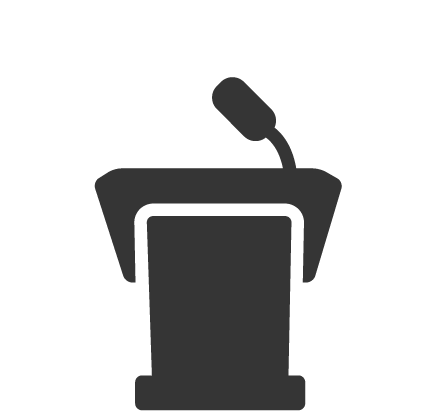 CoordinationTeamworkGreat MusicFitnessNutritionCoordinationTeamworkGreat MusicFitnessNutrition“ Ut vitae urna porttitor, congue orci nec, rutrum lectus. Curabitur sagittis sit amet semper. Cong orci nec, rutrum lectus. Curabitur sagittis. ”“ Ut vitae urna porttitor, congue orci nec, rutrum lectus. Curabitur sagittis sit amet semper. Cong orci nec, rutrum lectus. Curabitur sagittis. ”“ Ut vitae urna porttitor, congue orci nec, rutrum lectus. Curabitur sagittis sit amet semper. Cong orci nec, rutrum lectus. Curabitur sagittis. ”“ Ut vitae urna porttitor, congue orci nec, rutrum lectus. Curabitur sagittis sit amet semper. Cong orci nec, rutrum lectus. Curabitur sagittis. ”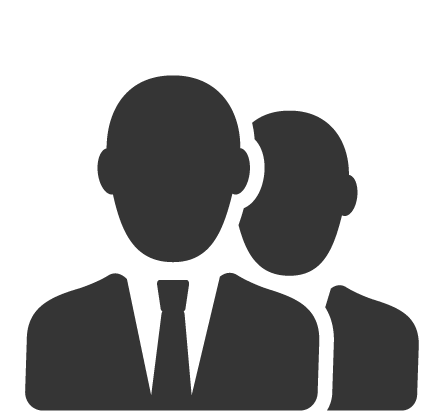 Schedule of EventsSchedule of EventsSchedule of EventsSchedule of EventsMonday8:30	Breakfast9:30	Fun EventNoon	Lunch1:00	Class One3:00	Class TwoTuesday8:30	Breakfast9:30	Fun EventNoon	Lunch2:00	FarwellFacebook: /companyTwitter: @companywww.company.comMonday8:30	Breakfast9:30	Fun EventNoon	Lunch1:00	Class One3:00	Class TwoTuesday8:30	Breakfast9:30	Fun EventNoon	Lunch2:00	FarwellFacebook: /companyTwitter: @companywww.company.comCompany Name   |   12448 Any Street, City, ST 12345   |   P (123) 456-7890   |   E info@company.comCompany Name   |   12448 Any Street, City, ST 12345   |   P (123) 456-7890   |   E info@company.comCompany Name   |   12448 Any Street, City, ST 12345   |   P (123) 456-7890   |   E info@company.comCompany Name   |   12448 Any Street, City, ST 12345   |   P (123) 456-7890   |   E info@company.comCompany Name   |   12448 Any Street, City, ST 12345   |   P (123) 456-7890   |   E info@company.comCompany Name   |   12448 Any Street, City, ST 12345   |   P (123) 456-7890   |   E info@company.com